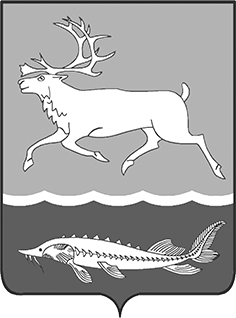 МУНИЦИПАЛЬНОЕ ОБРАЗОВАНИЕ «СЕЛЬСКОЕ ПОСЕЛЕНИЕ КАРАУЛ»ТАЙМЫРСКОГО ДОЛГАНО-НЕНЕЦКОГО МУНИЦИПАЛЬНОГО РАЙОНАГЛАВА сельского поселения КАРАУЛПОСТАНОВЛЕНИЕот «20» декабря 2017г.		№ 21-П О поощрении жителей сельского поселения Караул На основании Положения «О наградах и поощрениях муниципального образования «Сельское поселение Караул», утвержденного Решением Совета сельского поселения Караул от 28.03.2007г. № 112, за активную гражданскую позицию, неравнодушие, участие в поисках и спасении людей, жителей с.Караул ПОСТАНОВЛЯЮ:1. Поощрить Почетной грамотой Главы сельского поселения Караул: Ямкина Михаила Егоровича, рыбака ИП «КФХ Ямкина Э.А.»;Ядне Глеба Александровича, Главу ИП «КФХ Ядне Г.А.»;2.	Начальнику финансового отдела Администрации сельского поселения Караул (Эспок Н.П.) профинансировать расходы на мероприятие в сумме 2000 (две тысячи) рублей, главному бухгалтеру муниципального казенного учреждения «Центр по обеспечению хозяйственного обслуживания» сельского поселения Караул (Адельгужиной Р.А.) выдать денежные средства в подотчет Гмырко Е.П.3. Опубликовать настоящее постановление в Информационном вестнике «Усть - Енисеец» и на официальном сайте сельского поселения Караул.4. Контроль за выполнением данного постановления оставляю за собой.Глава сельского поселения Караул					Д.В. Рудник